Информационное письмо № 34Правление Ассоциации специалистов развивающего обучения «МАРО», Дирекция Открытого института «Развивающее образование» и Независимого центра оценки качества образования сообщают, что Олимпийский комитет и Организационный комитет Олимпиады 2.2 школ развивающего обучения начинают свою работу.  В этом году сроки проведения Олимпиады 2.2 школ развивающего обучения определены с 8 октября 2019 по 14 мая 2020 года.          Утвержден следующий график олимпиадных состязаний:Открытие олимпиадных состязаний состоится 8 октября в 10:00 по Московскому времени в прямом эфире в сети Интернет.Участникам олимпиады необходимо зарегистрироваться до открытия Олимпиады. Регистрация участников будет проходить в формате традиционных заявок, как групповых, так и индивидуальных. Формы заявок находятся в приложении к этому письму.Стоимость участия в олимпиадных состязаниях:один индивидуальный предметный тур - 300 руб.;участие по пяти направлениям индивидуального предметного тура (русский язык, математика, литература/литературное чтение, окружающий мир/естествознание, изобразительное искусство) и групповом дистанционном туре - 1 000 руб.;участие в групповом дистанционном туре - 300 руб. (за одного участника);участие в одном творческом конкурсе - 300 руб.;участие в метапредметной работе – 300 руб. Школы-партнеры проекта «Федеральная Сеть РО» участвуют с Олимпиаде бесплатно. 	Квитанция и инструкция по оплате, а также договор на оплату от организации находятся в приложении к этому письму.По итогам олимпиадных соревнований все участники получают сертификаты, а победители и призёры - дипломы и грамоты.Олимпиадные состязания проводятся c использованием платформы http://olimp.ints.pro/ Для отдельных целей Олимпиады используются платформа Mirapolis VIRTUAL ROOM и google apps.Все положения, инструкции и регламенты будут опубликованы не позднее 16 сентября 2019 года на сайте Образовательного холдинга “Развивающее обучение” - http://oiro.org/ Информирование о ходе подготовки и процессе проведения олимпиадных состязаний будет проходить на странице Facebook https://www.facebook.com/Olimpiada.RO/ и на сайте Образовательного холдинга “Развивающее обучение” - http://oiro.org/ Контакты Оргкомитета Олимпиады: - Людмила Шаповалова - ответственный администратор Олимпиады, e-mail: olimpRO@ints.pro Галина Некрасова - по вопросам оплаты, e-mail: lina303@yandex.ru 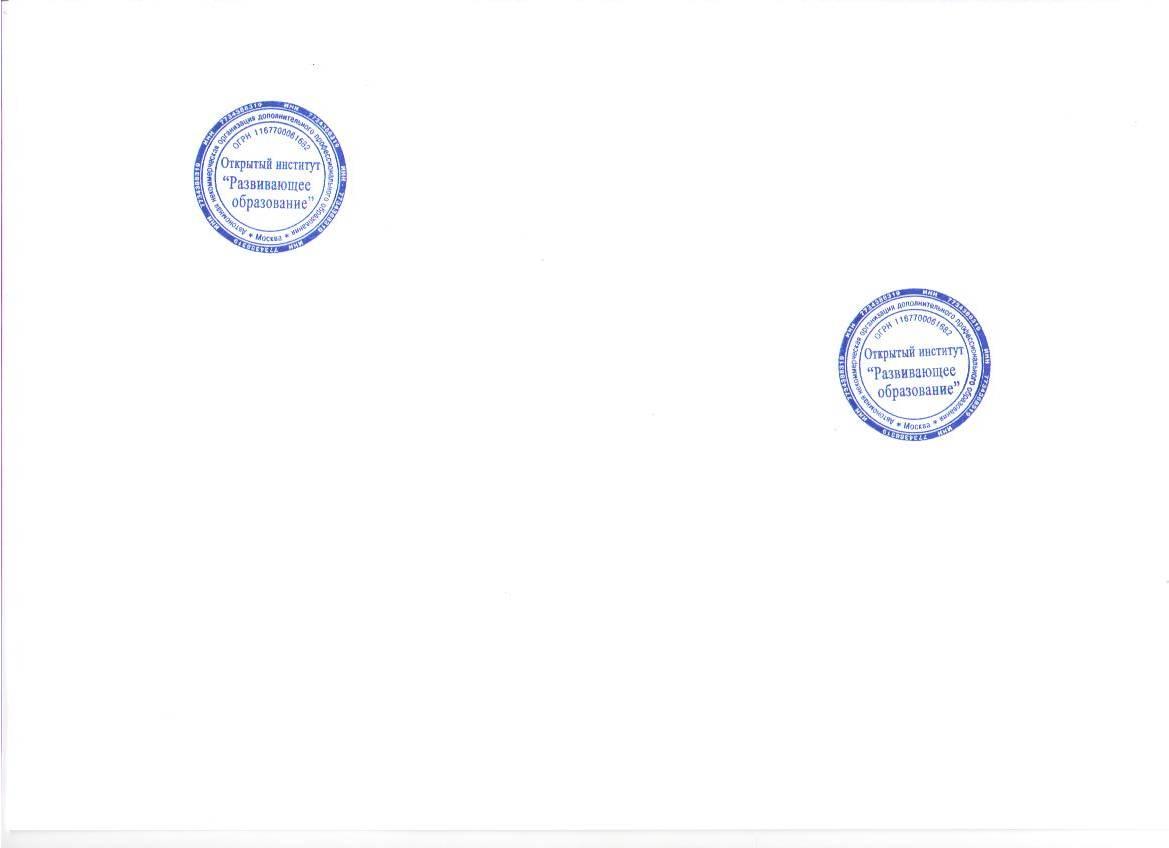 Генеральный директор ОИРО							                                                      А.Б. Воронцов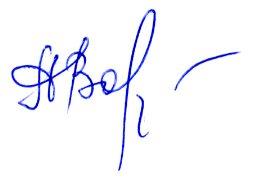 Приложение № 1Форма заявки от Образовательной ОрганизацииЗаявку отправлять по адресу olimpRO@ints.pro В Оргкомитет ОЛИМПИАДЫ 2.2 ЗАЯВКАДанные участников:Приложение № 2Индивидуальная форма заявки Заявку отправлять по адресу olimpRO@ints.pro В Оргкомитет ОЛИМПИАДЫ 2.2ЗАЯВКАДанные участника:Данные контактного лица (куратора):Приложение № 3Квитанция и инструкция по оплатеЧтобы оплатить участие в Олимпиаде Вы можете выбрать любой вариант.1 вариант – через операциониста в банке1. Распечатайте платежную квитанцию.2. Впишите итоговую сумму (просчитать сумму можно самостоятельно в соответствии с информационным письмом).3. В назначении платежа обязательно укажите, за кого вы производите оплату (фамилия и имя участника олимпиады) и перечислите туры/предметы, которые вы оплачиваете.4. Произведите платёж через операциониста в банке.5. Квитанцию об оплате сохраняйте до окончания Олимпиады.2 вариант – через банк онлайн1. Заполните форму на оплату в своем личном кабинете банка в соответствии с данными указанными в платежной квитанции.2. Впишите итоговую сумму (просчитать сумму можно самостоятельно в соответствии с информационным письмом).3. В назначении платежа обязательно укажите, за кого вы производите оплату (фамилия и имя участника олимпиады) и перечислите туры/предметы, которые вы оплачиваете.4. Произведите платёж через банк онлайн.5. Квитанцию об оплате сохраняйте до окончания Олимпиады.3 вариант – коллективная оплата от организации: для коллективной оплаты вам будет выставлен счет по реквизитам, которые вы указали в коллективной заявке.Для жителей зарубежных стран оплата производится   исходя из курса иностранной валюты в ЦБ РФ  на день оплаты за участие в Олимпиаде.По всем возникающим вопросам по оплате обращайтесь к бухгалтеру ОИРО по эл. почте lina303@yandex.ru или по телефону +7(985)-972-99-32Приложение № 4ДОГОВОР №____г.________________							“ ___ ” ___________ 20___г.___________________________________________________________________________________________________________________________________, именуемое в дальнейшем “Заказчик”, в лице _________________________________________, действующего на основании _____________, с одной стороны, и Автономная некоммерческая организация дополнительного профессионального образования Открытый институт «Развивающее образование», именуемое в дальнейшем “Исполнитель” в лице генерального директора Воронцова Алексея Борисовича, действующего на основании Устава, с другой стороны, заключили настоящий договор о нижеследующем:1. Предмет договора1.1. Исполнитель по заданию Заказчика обязуется организовать и провести Олимпиаду 2.2  в соответствии с техническим заданием (приложение №1).1.2. Содержание олимпиадных мероприятий и сроки их проведения определяются календарным планом, составляющего неотъемлемую часть настоящего договора (приложение № 2).1.3. Заказчик выставляет команду для участия в Олимпиаде.2. Обязанности сторон2.1. Исполнитель обязан:2.1.1. Провести мероприятие в полном объеме и в сроки, предусмотренные настоящим договором в соответствии с техническим заданием и календарным планом, заказчику в установленном порядке выдать участнику результаты участия в Олимпиаде.2.2. Заказчик обязан:2.2.1. Выставить команду в составе ____ человек.2.2.2. Принять результаты участия в Олимпиаде.2.2.3. Назначить ответственного за исполнение обязательств по настоящему договору: ______________________________________________.2.2.4. Внести Исполнителю организационный взнос не позднее, чем за 7 календарных дней до начала оплачиваемого тура. Специальные сроки оплаты участия возможны при предоставлении гарантийного письма об оплате. При отсутствии оплаты заявка участника аннулируется.3. Сумма договора и порядок оплаты3.1. Стоимость организационного взноса по настоящему договору составляет __________ (__________________________________________________) рублей ___ копеек согласно смете расходов (приложение № 3).3.2. Оплата по настоящему договору производится на основании счета, путем перечисления денежных средств на расчетный счет Исполнителя.3.2.   Отказ от участия и возврат денежных средств осуществляется не позднее, чем за 14 календарных дней до начала тура при наличии заявления, направленного по адресу olimpRO@ints.pro 4. Срок действия договора4.1. Настоящий договор вступает в силу с “ ____ ” ____________ 20__ года и действует до “31” мая 2020 года.5. Ответственность сторон5.1. В случае неисполнения или ненадлежащего исполнения обязательств по настоящему договору стороны несут ответственность в соответствии с действующим законодательством РФ.6. Дополнительные условия6.1. Любые изменения и дополнения к настоящему договору имеют силу только в том случае, если они оформлены в письменном виде и подписаны всеми сторонами.6.2. Все споры и разногласия, возникающие между сторонами по настоящему договору или в связи с ним, разрешаются путем переговоров между сторонами. В случае невозможности разрешения разногласий путем переговоров они подлежат рассмотрению в суде в установленном действующим законодательством порядке.6.3. Настоящий договор может быть расторгнут до окончания срока его действия по инициативе одной из сторон с письменным уведомлением других сторон за 15 дней до фактического расторжения договора.6.4. Настоящий договор составлен в двух экземплярах, имеющих одинаковую юридическую силу, по одному экземпляру для каждой из сторон.6.5. Договор и Приложения к нему могут быть заключены и переданы с помощью средств электронно-технической связи, в том числе и по средствам факсимильной связи до представления оригинала почтовой связью. Стороны несут ответственность за достоверность подписей и печатей.7. Юридические адреса и реквизиты сторонДиректор ____________/__________/				____________ А.Б. ВоронцовПриложение № 1к договору № ___от “ ___ ” __________ 20___г.Т Е Х Н И Ч Е С К О Е    З А Д А Н И Е1. Заказчик – _____________________________________________________________2. Исполнитель – АНО ДПО Открытый институт «Развивающее образование».3. Цель – оценить уровень овладения учащимися предметными знаниями развивающий эффект обучения;  выявить наиболее одаренных учащихся.4. Исполнитель в рамках проведения Олимпиады:- представляет доступ на время проведения Олимпиады для использования ОУ специально созданной электронной среды для размещения заданий, их выполнения, проверки и представление итоговых результатов; - размещает в специальной электронной среде задания индивидуального тура по пяти учебным предметам для 2-6-х классов: русский язык; математика; литературное чтение или литература; окружающий мир или естествознание; изобразительное искусство;- размещает в специальной электронной среде задания индивидуального тура по истории России для 6-8 классов и по физической и экономической географии для 5-9 классов;- размещает в специальной электронной среде задания группового тура для 1-4 классов;- размещает в специальной электронной среде задания для индивидуальных творческих конкурсов для 1-11 классов;- размещает в специальной электронной среде задания метапрадметной работе для 2-9 классов;-   организует проверку работ участников Олимпиады;- организует техническое и методическое сопровождение проведения Олимпиады;- обеспечивает награждение в соответствии с Положением об олимпиаде. 5.Форма представления результатов: акт сдачи-приемки выполненных работ.Заказчик:							Исполнитель:_______________ /_______/					___________ А.Б. ВоронцовПриложение №2к договору №___от “ ___ ” __________ 20___ г.КАЛЕНДАРНЫЙ ПЛАН олимпиадных состязаний Заказчик:							Исполнитель:______________ /________/				____________ А.Б. ВоронцовПриложение № 3к договору № ___от “ ___ ” __________ 20___г.АКТсдачи-приемки выполненных работ.г. Москва								« ___ » ____________ 20___г.Мы, нижеподписавшиеся. «Заказчик» в лице _________________________________________________________________________________, с одной стороны, и «Исполнитель» АНО ДПО  Открытый институт «Развивающее образование», в лице Воронцова А.Б., с другой стороны, составили настоящий акт о нижеследующем:«Исполнитель» сдал, а «Заказчик» принял результат оказанных услуг:1 тур – групповой;2 тур – индивидуальный (математика);3 тур – индивидуальный (литературное чтение или литература);4 тур – индивидуальный (русский язык);5 тур – индивидуальный (окружающий мир или естествознание);6 тур – индивидуальный (изобразительное искусство);7 тур – индивидуальный (история России);8 тур – индивидуальный (физическая и экономическая география);9 тур – метапредметная работа;Международный видеоконкурс чтецов; Международный сетевой конкурс сольных исполнителей; Международный конкурс ораторского искусства; Международный сетевой фотокросс. Международный конкурс школьных СМИУслуги оказаны в полном соответствии с условиями договора №___ от « ___ » ____________ 20___г.Стороны по настоящему договору претензий не имеют.Настоящий акт является основанием для оплаты стоимости работ по договору.Оплате подлежит __________ (___________________________________________) ___ копеек.Заказчик:							Исполнитель:______________ /____________/		_______________А.Б. Воронцовсрокитуры, мероприятияклассы8 октября 2019Открытие ОлимпиадыОткрытие ОлимпиадыИндивидуальные творческие конкурсы (дистанционно)Индивидуальные творческие конкурсы (дистанционно)Индивидуальные творческие конкурсы (дистанционно)25 ноября – 6 декабря 2019Международный конкурс ораторского искусства 7-11 классы9 - 16 декабря 2019 Международный сетевой конкурс сольных исполнителей1-11 классы14 января-3 февраля 2020 Международный конкурс школьных СМИ2-11 классы3 –25 февраля 2020Международный видеоконкурс чтецов в трёх этапах1-11 классы6 - 10 апреля 2020Международный сетевой фотокросс 6-11 классыИндивидуальные предметные туры (дистанционно)Индивидуальные предметные туры (дистанционно)Индивидуальные предметные туры (дистанционно)14 октября  - 5 ноября 2019Русский язык, окружающий мир/ естествознание2-6 классы11 ноября -
2 декабря 2019Математика, литературное чтение/ литература2-6 классы13-27 января 2020Изобразительное искусство2-6 классы21 января -3 февраля 2020Физическая и экономическая география5-9  классы17 февраля - 2 марта 2020История России6-8 классыГрупповой тур (дистанционно)Групповой тур (дистанционно)Групповой тур (дистанционно)10-27 марта 2020Групповой тур (Школа Олимпийского резерва)1 класс10-27 марта 2020Групповой тур2-4 классыМетапредметные работы (дистанционно) Метапредметные работы (дистанционно) Метапредметные работы (дистанционно) 13 - 27 апреля 2020Метапредметная работа для начальной школы2 - 4 классы13 - 27 апреля 2020Метапредметная работа для основной школы 5 - 6 7 - 9 классы14 мая 2020Подведение итогов и закрытие ОлимпиадыПодведение итогов и закрытие ОлимпиадыОбразовательная ОрганизацияРеквизиты (заполняются, если оплата за участие в олимпиаде будет производиться от организации)Полное наименование ОО__________________________________________________________________________________________________________________________________________Адрес  ОО__________________________________________________________________________________________________________________________________________№Ф.И.О. учащегосяКлассПредметы/турыСтоимость12345NИтогоИтогоИтогоИтого№Ф.И.О. участникаКласс / летГородШкола (заполнять по желанию)e-mailтелефонПредметы / турыСтоимость1Ф.И.О. e-mail(для регулярного информирования о ходе проведения Олимпиады)телефон (для экстренной связи) Платеж  Получатель: АНО ДПО Открытый институт «Развивающее образование»     КПП: 773401001     ИНН: 7734388319     Код ОКАТО: ___________        P/сч.: 40703810538190100537    в: Сбербанк России ПАО г. Москва   БИК:044525225   К/сч.: 30101810400000000225  Код бюджетной классификации (КБК): ____________________   Платеж:  олимпиада  2018-19 (тур/предмет)____________________________  ФИО участника____________________________________________________  ФИО плательщика: _________________________________________________   Адрес плательщика: ____________________________________________    ИНН плательщика: ____________      № л/сч. плательщика:______________    Сумма: ________ руб.  ____ коп.      Сумма оплаты услуг банка: ______ руб. __ коп.

Подпись:________________________ Дата: "___ " _________  20___ г.  Квитанция  Получатель: АНО ДПО Открытый институт «Развивающее образование»     КПП: 773401001     ИНН: 7734388319     Код ОКАТО: ___________        P/сч.: 40703810538190100537    в: Сбербанк России ПАО г. Москва   БИК:044525225   К/сч.: 30101810400000000225  Код бюджетной классификации (КБК): ____________________   Платеж:  олимпиада  2018-19 (тур/предмет)____________________________  ФИО участника____________________________________________________  ФИО плательщика: _________________________________________________   Адрес плательщика: ____________________________________________    ИНН плательщика: ____________      № л/сч. плательщика:______________    Сумма: ________ руб.  ____ коп.      Сумма оплаты услуг банка: ______ руб. __ коп.

Подпись:________________________ Дата: "___ " _________  20___ г. Заказчик:Исполнитель:______________________________________________________________________________Адрес  _______________________________________________________________________________________________________________Тел./факс  (_______) ___________ИНН ______________  КПП _______________р/с № ____________________________________________________________________________________________________БИК ______________ к/с № ______________________ АНО ДПО Открытый институт«Развивающее образование»Юр.адрес: 123308 г. Москва, ул.3-я Хорошевская д.2, стр.1Почтовый адрес: 123308 г. Москва ул.3-я Хорошевская д.2, стр.1, офис 118   Тел. 8(985) 972-99-32ИНН 7734388319 КПП 773401001р/с 40703810538190100537ПАО Сбербанк России  г. МосквыБИК 044525225 к/с 30101810400000000225срокитуры, мероприятияклассы8 октября 2019Открытие ОлимпиадыОткрытие ОлимпиадыИндивидуальные творческие конкурсы (дистанционно)Индивидуальные творческие конкурсы (дистанционно)Индивидуальные творческие конкурсы (дистанционно)25 ноября – 6 декабря 2019Международный конкурс ораторского искусства 7-11 классы9 - 16 декабря 2019 Международный сетевой конкурс сольных исполнителей1-11 классы14 января-3 февраля 2020 Международный конкурс школьных СМИ2-11 классы3 –25 февраля 2020Международный видеоконкурс чтецов в трёх этапах1-11 классы6 - 10 апреля 2020Международный сетевой фотокросс 6-11 классыИндивидуальные предметные туры (дистанционно)Индивидуальные предметные туры (дистанционно)Индивидуальные предметные туры (дистанционно)14 октября  - 5 ноября 2019Русский язык, окружающий мир/ естествознание2-6 классы11 ноября -
2 декабря 2019Математика, литературное чтение/ литература2-6 классы13-27 января 2020Изобразительное искусство2-6 классы21 января -3 февраля 2020Физическая и экономическая география5-9  классы17 февраля - 2 марта 2020История России6-8 классыГрупповой тур (дистанционно)Групповой тур (дистанционно)Групповой тур (дистанционно)10-27 марта 2020Групповой тур (Школа Олимпийского резерва)1 класс10-27 марта 2020Групповой тур2-4 классыМетапредметные работы (дистанционно) Метапредметные работы (дистанционно) Метапредметные работы (дистанционно) 13 - 27 апреля 2020Метапредметная работа для начальной школы2 - 4 классы13 - 27 апреля 2020Метапредметная работа для основной школы 5 - 6 7 - 9 классы14 мая 2020Подведение итогов и закрытие ОлимпиадыПодведение итогов и закрытие Олимпиады